New Country Director for Cambodia, Josh Bailey, and new Career & Education Director for Cambodia, Andrea BaileyHope for Justice is thrilled to announce the appointment of our new Country Director for Cambodia, Josh Bailey, and our new Career & Education Director for Cambodia, Andrea Bailey. They begin work on Monday, November 7. Josh and Andrea join us from Gray Haven, a non-profit based in Richmond, Virginia that brings hope and restoration to survivors of human trafficking, which they co-founded in 2010. Josh said: “I am honored to work alongside a team of people who will settle for nothing less than the complete elimination of slavery in our world. There is a special depth to that honor when I contemplate on the lives that will be freed and restored through Hope for Justice. To think that I get to be a part of a vision so pure and audacious is exciting and humbling.”Andrea said: “I am very grateful and consider it an honor to join the Hope for Justice family. I look forward to working together towards a world where no-one is enslaved.”About Andrea and Josh Andrea is originally from Bogota, Colombia where through ministry opportunities as a teenager she first developed a passion to see women and girls reach their potential. She migrated to the US at 15, and nine years later in 2010 co-founded Gray Haven, a not for profit organization designed to bring hope and restoration to survivors of human trafficking in Richmond, Virginia. Andrea’s work at Gray Haven meant walking alongside survivors as they rebuild their lives while equipping others to effectively serve survivors. Her work comes from a passion to love people where they are and to ensure no survivor has to walk alone. 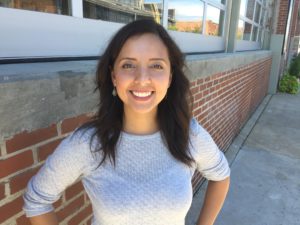 Aside from her calling to love and serve others, she is a mom to Emilia Alejandra, ‘Emi’, a fun-loving two-year-old girl. Andrea loves exploring and going on adventures with her family and is a new triathlete, which has allowed her to see how we can get past our fears and limitations in our minds while acquiring the concepts and skills to overcome daily life’s challenges.  Josh’s pursuit of justice started in early 2007 when he was 22 years old and interning at a nine-month Christian discipleship program. He first learned about human trafficking at a global level through the story of a young girl from Thailand. Josh met Andrea in 2007, and they were engaged a year later on a gondola in Venice. He co-founded Gray Haven with Andrea in 2010 with a key focus on developing an organizational concept that had never been attempted in Richmond, Virginia: holistic survivor care for victims of human trafficking. Since its official launch in 2012, Joshua has worked with government agencies, churches, non-profits, and universities to address human trafficking throughout Virginia. From advising on state policies that increased the statute of limitations for trafficking victims to sue their traffickers, to forging a partnership with a major healthcare provider to provide no-cost medical services, Joshua has unleashed a passion to advocate for individual men, women, and children affected by human trafficking. 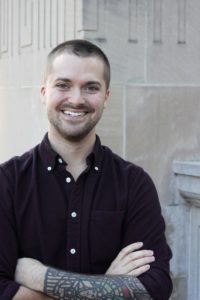 Josh says that being a husband to Andrea and a father to his daughter Emilia brings profound joy to his life. He is an avid reader and writer – a few favorites are Ernest Hemingway, Fyodor Dostoevsky, and N.T. Wright. Two other hobbies that keep him busy and moving fast are seeking out the best cup of coffee everywhere he visits and spending as much time on his road bike as he can. Emilia is a two-year old who loves animals, reading, and playing outside. Her primary language is Spanish and her most consistent daily request is ‘Helado’ (ice cream) and ‘Micos’ (monkeys) nature-focused documentaries. She is ready to add Khmer to her spoken languages and eventually start working at Hope for Justice!  